Dienvidkurzemes Sporta skolasdirektoram Dainim Zombergam ________________________(vecāka/aizbildņa vārds, uzvārds)___________________________________________(dzīvesvietas adrese)___________________________________________(vecāka/aizbildņa telefona numurs, e-pasts)IESNIEGUMSPamatojoties uz Dienvidkurzemes novada pašvaldības domes 2022.gada 28.aprīļa saistošiem noteikumiem Nr.2022/13 “Par vecāku līdzfinansējumu Dienvidkurzemes novada izglītības iestādēs, kuras realizē profesionālās ievirzes programmas mūzikā, mākslā, dejā un sportā”, lūdzu atbrīvot mani no vecāku līdzfinansējuma maksas par manu meitu/dēlu____________________________, jo:        izglītojamais ir ar invaliditāti;       izglītojamais ir bez vecāku gādības palicis bērns; izglītojamais ir no ģimenes, kurai ar Dienvidkurzemes novada pašvaldības Sociālā dienesta lēmumu piešķirts maznodrošinātās vai trūcīgās ģimenes statuss;   izglītojamais ir no daudzbērnu ģimenes.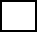 Par pārējiem no vecāku līdzfinansējuma atbrīvošanas noteikumu punktiem, informāciju sniedz treneris.  Pielikumā: apliecinošs dokuments. ___________________________			________________________	        (datums)					       (vecāka/aizbildņa paraksts)